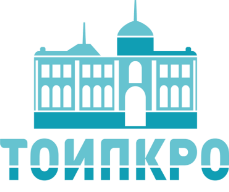 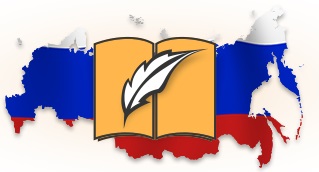 План работы Томского регионального отделения ООО АССУЛна 2018г.№ п/пМероприятияСроки1 Работа с сайтом регионального отделенияhttps://toipkro.ru/index.php?act=departments&page=158В течение года2Региональный семинар-совещание «Итоговое устное собеседование по русскому языку в 9 классе в 2017/18 учебном году»https://toipkro.ru/index.php?act=news&id=1393Февраль 2018г.3Организация работы Клуба «Наставник»Март-апрель 2018г.4Региональная игра «Знаешь ли ты русский язык»https://toipkro.ru/index.php?act=catalog&item=312Март 2018г.5Региональный Конкурс «Расскажи о любимой книге»https://toipkro.ru/index.php?act=catalog&item=298Февраль-март 2018г.6Дискуссионная площадка по проблемам формирования читательского интереса школьников в рамках регионального этапа Международного конкурса юных чтецов «Живая классика» (совместно с организационно-методическим отделом ТОИПКРО)19.04. 2018г.7Всероссийский Тотальный  диктантАпрель 2018г.8Всероссийский Пушкинский диктант06.06.2018г.9Региональный фестиваль «Школа после школы»Август 2018г.10Региональный конкурс проектов «Томск литературный»Сентябрь-ноябрь 2018г.11Региональная лингвистическая олимпиада Декабрь 2018г.12В течение года13Декабрь 2018г.Председатель Томского                                 регионального отделения ООО АССУЛ                                 С.Г. МаляроваОтветственные Жаренов А.В. Жаренов А.В. Жаренов А.В., члены РО Жаренов А.В., члены РО Жаренов А.В., члены РО Жаренов А.В., члены РО 